INDICAÇÃO Nº 1621/2021Assunto: Solicita manutenção da Rua Júlio Soares de Macedo – Jardim Morumbi.Senhor Presidente,INDICO ao Sr. Prefeito Municipal, nos termos do Regimento Interno desta Casa de Leis, que se digne V. Ex.ª determinar à Secretaria de Obras e Serviços Públicos que providencie execute a manutenção na Rua Julio Soares de Macedo, em frente ao número 65 Jardim Morumbi, pois pois existe um grande buraco que vem aumentando e teve piora com as chuvas (foto anexa).Tendo o exposto, espera-se que seja atendida com urgência.SALA DAS SESSÕES, 15 de outubro de 2021.LEILA BEDANIVereadora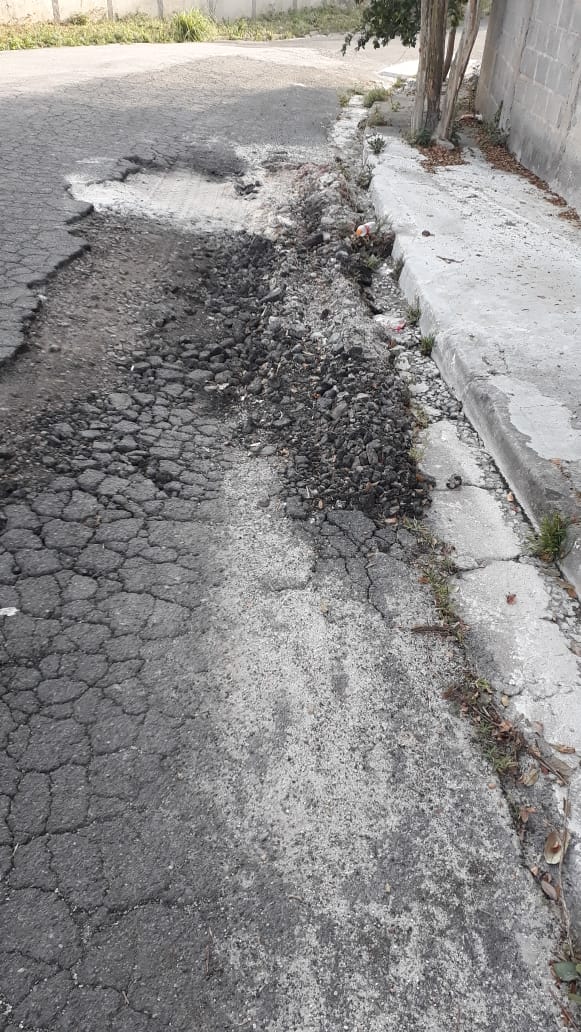 